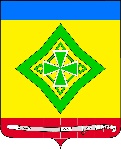 АДМИНИСТРАЦИЯ ЛАДОЖСКОГО СЕЛЬСКОГО ПОСЕЛЕНИЯ  УСТЬ-ЛАБИНСКОГО РАЙОНАП О С Т А Н О В Л Е Н И Е от   26.08. 2019 г.       			                                                               № 154станица ЛадожскаяОб утверждении Порядка принятия решения об одобрении сделок с заинтересованностью, стороной которых является или намеревается быть муниципальное учреждение, подведомственное администрации муниципального образования  Ладожского сельского поселения                Усть-Лабинского районаРуководствуясь  статьей  27 Федерального закона от 12 января 1996 года № 7-ФЗ «О некоммерческих организациях»,  постановляю:         1. Утвердить Порядок принятия решения об одобрении сделок с заинтересованностью, стороной которых является или намеревается быть муниципальное учреждение, подведомственное администрации муниципального образования  Ладожского сельского поселения Усть-Лабинского района, согласно приложения к настоящему постановлению.2.  Главному специалисту общего отдела администрации Ладожского сельского поселения Усть-Лабинского района (Тунгатова) зарегистрировать настоящее постановление и разместить на официальном сайте администрации Ладожского сельского поселения Усть-Лабинского района в сети «Интернет».        3. Контроль за выполнением настоящего постановления возложить на главу Ладожского  сельского поселения Усть-Лабинского района                            Т. М. Марчук.4. Постановление вступает в силу со дня его обнародования.Глава  Ладожского сельского поселения                                                                             Усть-Лабинского района                                                                     Т. М. МарчукПриложениек постановлению  администрацииЛадожского  сельского поселенияУсть-Лабинского районаот  26.08. 2019 года   №  154Порядок принятия решения об одобрении сделок с заинтересованностью, стороной которых является или намеревается быть муниципальное учреждение, подведомственное администрации муниципального образования  Ладожского сельского поселения Усть-Лабинского районаНастоящий Порядок разработан на основании статьи 27 Федерального закона от 12 января 1996 года № 7-ФЗ «О некоммерческих организациях» и устанавливает правила принятия решения администрацией муниципального образования Ладожского сельского поселения Усть-Лабинского района, осуществляющей функции и полномочия учредителя муниципальных учреждений муниципального образования Ладожского сельского поселения Усть-Лабинского района, об одобрении сделок с заинтересованностью, стороной которых является или  намеревается быть муниципальное учреждение, подведомственное администрации Ладожского сельского поселения Усть-Лабинского района.2. Заинтересованность в сделке определяется в соответствии с критериями, установленными статьёй 27 Федерального закона от 12 января 1996 года № 7-ФЗ «О коммерческих организациях».Для целей настоящего порядка лицами, заинтересованными в совершении учреждением тех или иных действий, в том числе сделок, с другими организациями или гражданами (далее- заинтересованные лица), признаются руководитель (заместитель руководителя) учреждения, если указанные лица состоят с этими организациями или гражданами в трудовых отношениях, являются участниками, кредиторами этих организаций либо состоят с этими гражданами в близких родственных отношениях или являются кредиторами этих граждан.При этом указанные организации или граждане являются поставщиками товаров (услуг) для учреждения, крупными потребителями товаров (услуг), производимых учреждением, владеют имуществом, которое полностью или частично образовано учреждением или могут извлекать выгоду из пользования, распоряжения имуществом учреждения.3. в случае, если заинтересованное лицо имеет заинтересованность в сделке, стороной которой является или намеревается быть учреждение, а также в случае иного противоречия интересов указанного лица и учреждения в отношении существующей или предполагаемой сделки:- оно обязано сообщить о своей заинтересованности в администрацию муниципального образования Ладожского сельского поселения Усть-Лабинского района;- сделка должна быть одобрена администрацией муниципального образования Ладожского сельского поселения Усть-Лабинского района.4. Для принятия решения об одобрении сделки учреждение представляет в администрацию муниципального образования Ладожского сельского поселения Усть-Лабинского района следующие документы:1) письмо о согласовании сделки, содержащее обоснование и цель совершения сделки, информацию о сторонах сделки,  предмет и цену сделки, сроки исполнения обязательств по сделке, источники финансирования сделки, иные существенные условия сделки относительно которых по заявлению одной из сторон должно быть достигнуто соглашение;2) проект соответствующего договора, содержащий условия сделки. Со всеми приложениями к нему;3) справка-обоснование целесообразности совершения сделки;4) справка о прогнозе влияния результатов сделки на повышение эффективности деятельности учреждения;Справка о возможности конфликта интересов заинтересованного лица и учреждения с приложением копий документов, подтверждающих наличие заинтересованности в сделке лиц в соответствии с законодательством Российской Федерации.Предоставляемые документы подписываются руководителем (лицом, исполняющим его обязанности) или заместителем руководителя, уполномоченным на основании доверенности на совершение данной сделки, и главным бухгалтером учреждения (при наличии).5. Предоставленные документы рассматриваются в администрации  муниципального образования Ладожского сельского поселения Усть-Лабинского района в течение 15 дней.6. Администрация муниципального образования Ладожского сельского поселения Усть-Лабинского района на основании представленных документов принимает решение об одобрении сделки либо о мотивированном отказе в ее одобрении.7. По результатам рассмотрения представленных учреждением документов администрация муниципального образования Ладожского сельского поселения Усть-Лабинского района принимает решение об отказе в одобрении сделки в следующих случаях:- выявления в представленных документах неполных, необоснованных или недостоверных сведений;- несоответствие сделки целям и видам деятельности учреждения;- отсутствия достаточного обоснования целесообразности заключения сделки;- если совершение сделки приведет к невозможности осуществления учреждением деятельности, цели, предмет и виды которой определены его уставом;- если планируется к заключению сделка противоречит нормам законодательства Российской Федерации.Уведомление об отказе с указанием причин направляется учреждению в течение 3 рабочих дней со дня принятия данного решения.8. решение об одобрении сделки оформляется и доводится до учреждения в течение 3 рабочих дней со дня принятия данного решения.Глава Ладожского  сельского поселения Усть-Лабинского района                                                                     Т. М. Марчук